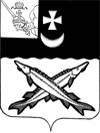 КОНТРОЛЬНО-СЧЕТНАЯ КОМИССИЯ БЕЛОЗЕРСКОГО МУНИЦИПАЛЬНОГО РАЙОНАЗАКЛЮЧЕНИЕ на отчет об исполнении бюджета Глушковского сельского поселения за 1 квартал 2020 года12 мая 2020 года        Заключение КСК района  на отчет об исполнении бюджета Глушковского сельского поселения   за 1 квартал 2020 года подготовлено в соответствии с Положением  «О контрольно-счетной  комиссии Белозерского муниципального района», иными нормативными правовыми актами Российской Федерации.    При подготовке заключения использованы отчетность и информационные материалы, представленные Финансовым управлением Белозерского муниципального района.В соответствии с решением Совета Глушковского сельского поселения от 30.04.2019 №12 «Об утверждении Положения о бюджетном процессе в Глушковском сельском поселении»  отчет об исполнении  бюджета поселения (ф.0503117) за первый квартал, полугодие и девять месяцев текущего финансового года утверждается и направляется  в Совет поселения и контрольно-счетную комиссию (далее – КСК района).Отчет об исполнении  бюджета поселения за 1 квартал 2020 года  (далее – отчет об исполнении бюджета) утвержден постановлением администрации Глушковского сельского поселения от 17.04.2020  № 20 и представлен в КСК района  в соответствии с пп. 3 пункта 1 раздела 7  Положения о бюджетном процессе в Глушковском сельском поселении (далее - Положение).Анализ отчета об исполнении бюджета проведен КСК района в следующих целях:сопоставления исполненных показателей  бюджета поселения за 1 квартал 2020 года с годовыми назначениями, а также с показателями за аналогичный период предыдущего года;выявления возможных несоответствий (нарушений) и подготовки предложений, направленных на их устранение.Общая характеристика бюджета поселенияОтчет об исполнении бюджета поселения составлен в форме приложений: 1 – по доходам бюджета поселения, 2 – по расходам  бюджета поселения по разделам, подразделам классификации расходов, 3 – по источникам внутреннего финансирования дефицита бюджета поселения.    Основные характеристики  бюджета поселения  на 2020 год утверждены решением Совета Глушковского сельского поселения от  27.12.2019 №29. Изменения в решение Совета поселения «О  бюджете Глушковского сельского поселения  на 2020 год и плановый период 2021 и 2022 годов» в отношении основных характеристик  в 1 квартале  2020 года   вносились 1 раз (решение от 30.01.2020 №1).   В результате внесенных изменений в бюджет поселения:- объем доходов увеличен на 220,8 тыс. руб. и составил 4102,9 тыс. руб.;- объем расходов увеличен на 687,0 тыс. руб. или на  17,7 % и составил 4569,1 тыс. руб.;- утвержден дефицит бюджета в сумме 466,2 тыс. руб.    За 1 квартал 2020 года доходы бюджета поселения составили 975,7 тыс. рублей  или  23,8% к годовым назначениям в сумме 4102,9 тыс. рублей, в том числе налоговые и неналоговые доходы – 640,7 тыс. рублей (29,5%), безвозмездные поступления – 335,0 тыс. рублей (17,4%).     Расходы  бюджета поселения исполнены в сумме 1133,2  тыс. рублей или 24,8% к утвержденным годовым назначениям в сумме 4569,1 тыс. рублей.Исполнение основных характеристик  бюджета поселения за 1 квартал   2020 года в сравнении с аналогичным периодом 2019 года характеризуется следующими данными.Таблица № 1                                                                                       тыс. рублейПо сравнению с 1 кварталом 2019 года доходы  бюджета поселения увеличились  на 156,0 тыс. рублей  или на 19,0%; расходы увеличились  на 569,0 тыс. рублей  или в 2,0 раза. Бюджет поселения за 1 квартал  2020 года исполнен с дефицитом в сумме 157,5 тыс. рублей, за аналогичный период 2019 года бюджет исполнен с дефицитом в сумме 466,2 тыс. рублей.Доходы  бюджета поселения         Налоговые и неналоговые доходы исполнены в сумме 640,7 тыс. рублей или 29,5% к утвержденным назначениям в сумме 2173,0 тыс.  рублей. По сравнению с 1 кварталом 2019 года налоговые и неналоговые доходы увеличились на 203,6 тыс. рублей или в 1,5 раза. Данные по поступлению доходов в бюджет поселения приведены в приложении №1.Налоговые доходы исполнены в сумме 630,0 тыс. рублей или на 31,1% к плановым назначениям в сумме 2025,0 тыс. рублей. В отчетном периоде основным источником налоговых доходов  бюджета поселения являлся налог на доходы физических лиц. Общий объем указанного налога составил 375,4 тыс. рублей или 26,6% от запланированной суммы в 1410,0 тыс. руб.  Доля налога на доходы физических лиц в налоговых доходах бюджета составляет 59,6%, по сравнению с 2019 годом снизилась на 13,1%. Основные налогоплательщики в бюджет Глушковского сельского поселения:- лесопильный завод ООО «Белозерсклес»;- СХА колхоз «Рассвет»;- МОУ «Глушковская школа - сад»;- Пригородное сельпо;- БУЗ ВО «Белозерская ЦРБ». Поступление налога на имущество физических лиц  в 1 квартале 2020 года составило 2,4 тыс. рублей или 3,0% от плановых назначений. Поступление земельного налога составило 244,0 тыс. руб., что составляет 49,8% от плана. По сравнению с 1 кварталом 2019 года поступления земельного налога увеличились на 140,5 тыс. руб.Доходы от уплаты государственной пошлины в 1 квартале 2020 года составили 3,2 тыс. руб. В 1 квартале 2019 года такие поступления  составили 7,0 тыс. руб., т.е. поступление госпошлины снизилось в 2,2 раза.         Поступление сельскохозяйственного налога в 1 квартале 2020 года составило 5,0 тыс. руб., данные поступления запланированы в размере 36,0 тыс. руб.  За аналогичный период предыдущего года таких поступлений не было.          Неналоговые доходы на 2020 год  запланированы в размере 148,0 тыс. руб.,  в 1 квартале 2020 года в бюджет поселения  поступили в размере 10,7 тыс. руб.  в виде доходов от сдачи в аренду имущества, находящегося в оперативном управлении, план по которым на 2020 год составил 148,0 тыс. руб. Безвозмездные поступления         Безвозмездные поступления в бюджет поселения составили 335,0 тыс. рублей или 17,4% к утвержденным назначениям в сумме 1929,9 тыс. рублей. По сравнению с 1 кварталом  2019  года безвозмездные поступления снизились  на 47,6 тыс. рублей, их доля в общих доходах бюджета поселения составила 34,3%. В отчетном периоде дотации из  районного бюджета  поступили в сумме 186,2 тыс. рублей или 23,4% к утвержденным назначениям в сумме 796,7 тыс. рублей. По сравнению с аналогичным периодом 2019 года поступление дотаций снизилось на 119,8 тыс. руб. или на 39,2%. Доля дотаций в общем объеме безвозмездных поступлений составила 55,6.Субвенции в 1 квартале  2020 года поступили в сумме  7,8 тыс. рублей или 8,2% к утвержденным назначениям в сумме 95,5 тыс. рублей. Доля субвенций  в общем объеме безвозмездных поступлений составила 2,3%. По сравнению с 1 кварталом 2019 года поступление субвенций снизилось на 15,2 тыс. руб. или в 2,9 раза.Расходы  бюджета поселения Расходы  бюджета на 2020 год первоначально были утверждены в сумме 3882,1 тыс. рублей. В течение 1квартала  2020 года плановый объем расходов уточнялся один раз и в окончательном варианте составил 9931,6 тыс. рублей, что больше первоначального плана на 17,7%.Исполнение  бюджета по разделам классификации расходов отражено в приложении №2.За 1 квартал  2020 года расходы  бюджета поселения  исполнены в сумме 1133,2 тыс. рублей или на 24,8% (1 квартал  2019 года – 15,9%) к утвержденным годовым назначениям в сумме 4569,1 тыс. рублей. По сравнению с 1 кварталом 2019 года расходы увеличились  на 569,8 тыс. рублей или в 2,0 раза.Исполнение бюджета поселения по расходам от уточненного на год по разделам составило:- «Общегосударственные вопросы»- 26,0%;- «Национальная оборона» - 8,4%;- «Национальная безопасность» - 5,4%;- «Национальная экономика» - 61,8%;- «Жилищно-коммунальное хозяйство» - 19,8%;- «Социальная политика» - 16,6%.Расходы на социальную сферу в 1 квартале 2020 года  составляют 18,5 тыс. руб. или 1,6%. За аналогичный период предыдущего года такие расходы составляли 25,5 тыс. руб.В отчетном периоде  бюджет поселения  исполнен ниже 25% (плановый процент исполнения) по 4 разделам классификации расходов, в том числе на национальную оборону, национальную безопасность,  жилищно-коммунальное хозяйство и социальную политику.По разделу «Общегосударственные вопросы» исполнение составило 26,0%, расходы исполнены в сумме 753,5 тыс. руб., в основном это на оплату труда.По разделу «Национальная экономика» (подраздел «дорожное хозяйство») исполнение составило 61,8%, расходы исполнены в размере 96,6 тыс. руб. Исполнение бюджета поселения по разделу «Жилищно-коммунальное хозяйство» составило 19,8%: расходы по подразделу «благоустройство» составляют 218,2 тыс. руб. при плановых назначениях в 1082,5 тыс. руб.; расходы по подразделу «другие вопросы в области жилищно-коммунального хозяйства» составляют 37,4 тыс. руб. при плановых назначениях в 188,2 тыс. руб.Пояснительная записка не отражает данных о направлении расходования средств по подразделам. Дефицит  бюджета поселения    Первоначальным решением Совета поселения дефицит не утвержден. Решением Совета Глушковского сельского поселения от 30.01.2020 №1 дефицит утвержден в размере 466,2 тыс. руб. или 21,5% от общего объема доходов без учета объема безвозмездных поступлений. Бюджет поселения за 1 квартал 2020 года исполнен с дефицитом в размере 157,5 тыс. руб.Сведения по дебиторской и кредиторской задолженности к отчету не приложены, дополнительно контрольно-счетной комиссией не запрашивались, в связи с этим анализ дебиторско-кредиторской задолженности  не произведен.Вывод         1. Бюджет Глушковского сельского поселения  за  1квартал  2020 года исполнен:- по доходам в сумме 975,7 тыс. рублей  или на 23,8%;- по расходам  в сумме 1133,2 тыс. рублей  или на 24,8%;- с дефицитом – 157,5 тыс.  рублей.         2.Неналоговые доходы в бюджет поселения в 1 квартале 2020 года поступили в размере 10,7 тыс. руб.	3. Объем безвозмездных поступлений   составил  335,0  тыс. рублей или 17,4% к годовому бюджету.Предложения1. Проанализировать ожидаемое поступление администрируемых видов доходов, с целью своевременной корректировки годовых плановых показателей, по доходам и расходам Глушковского сельского поселения.2. Активизировать работу  по обеспечению уплаты местных налогов и сборов, а также недоимки прошлых лет.Аудитор контрольно-счетной комиссии Белозерского муниципального района:                        В.М.ВикуловаНаименованиеИсполнение 1 квартал  2019 годаПлан  2020   года (в первоначальной редакции)План 2020 года (в уточненной редакции)Исполнение 1 квартала  2020 года % исполнения гр.5/гр.4Отклонение уточнен.показате лей от первоначально утвержден. (гр. 4-гр.3)Отношение уточнен. показателей к первоначально утвержденным ( %) гр.4/гр.3Отклонение 1 квартала  2020 года от 1 квартала  2019 (гр.5-гр.2)Отношение 1 квартала 2020 года к 1 кварталу 2019( %)(гр.5/ гр.2)12345678910Всего доходов819,73882,14102,9975,723,8+220,8105,7+156,0119,0Всего расходов564,23882,14569,11133,224,8+687,0117,7+569,0200,9Дефицит (+), профицит (-)  -255,5+466,2+157,5